1	现状1.1	目前理事会按照《公约》第476款和理事会2000年确定的程序（C2000/28(Rev.1)号文件），豁免了112个符合《公约》第231款规定的国际电联部门成员或部门准成员资格的区域性和国际组织的会费。免缴会费是在秘书长的分析和建议下由理事会授予的。主要标准是该实体须是一个区域性或国际性、非盈利组织，它们必须向国际电联提供利益互惠。1.2	理事会2000年会议通过的程序规定，理事会授予的豁免有效期只到随后的全权代表大会。上届全权代表大会（PP-10）审议了希望继续获得豁免的组织名单并批准将豁免延期至下届全权代表大会（PP-14）。1.3	免缴会费的情况在过去几年中迅速增长：约有三分之一是自PP-10以来增加的。现在，约有五分之一的部门成员免交会费。三个部门中免交会费的共有215个部门成员（ITU-R 67个、ITU-T 63个、ITU-D 85个）和三个部门准成员（ITU-T两个，ITU-D一个）。此外，按照目前更宽松的标准，若干非政府组织和企业协会位居免缴会费的组织之列，而其他类似的组织则属于国际电联的付费成员。1.4	理事会财务和人力资源工作组呼吁审议豁免资格标准以助于加强付费与非付费成员待遇的清晰度、一致性和公平性。考虑到该建议，理事会2014年会议将有关新的豁免请求（完整名单见附件1）的决定推迟至2014年全权代表大会。2	豁免组织的概况和参与情况2.1	30%免予缴费的实体属于三个部门（ITU-R、ITU-T、ITU-D）的成员，42%是来自一个部门的成员。从参会角度，69%免予缴费的实体在过去四年间至少注册参加了一项活动，而另外31%，秘书处没有在国际电联这一阶段的活动中找到任何记录。此外，18%免予缴费的实体均与国际电联（针对一个项目或活动的赞助）达成协议或等同于协议的一致。2.2	为筹备PP-14，秘书长于2014年4月1日正式致函，邀请所有免予缴费的区域性和国际组织确认是否继续作为部门成员参与国际电联的工作并填写有关其过去四年间参与国际电联活动和提交文稿的情况调查表。2.3	在对秘书长信函做出回复的免予缴费的区域性和国际组织中，72%（总数112中的81）填写了调查表。在这个群体中，58%为ITU-R成员；55%为ITU-T成员；73%为ITU-D成员。填写了调查表的90%免予缴费的成员表示在2010至2014年间参加了国际电联的活动，包括参加国际电联会议和向各研究组和工作组提交文稿。约同一比例的实体指出，它们已邀请国际电联参加它们的活动并免费获取它们的文件。同时，90%表示，它们计划在今后四年内参加国际电联的活动并提供利益互惠。2.4	更多免予缴费成员的概况、其参与情况和对上述调查做出的回复请点击此处。3	建议3.1	请PP-14 1审议提交理事会2014年会议的组织名单（附件1）并批准秘书长的建议。3.2	亦请PP-14责成理事会审议免予缴费的标准并对名单做出相应调整（附件1和附件2），同时；批准将免予缴费的实体名单暂时延期至理事会完成审议和调整工作之后。附件: 2件附件1向理事会2014年会议提交的豁免申请以下是秘书处向理事会2014年会议提交的申请概况。如上所述，理事会2014年会议将有关新的免予缴费请求（完整名单见附件1）的决定推迟至2014年全权代表大会。1. 有关互惠的意见：葡语国家国际通信协会（AICEP）是一个非盈利性的国际、技术性非政府组织。该组织成员为葡萄牙语国家的邮政和电信运营商。该组织的主要使命是支持葡萄牙语国家通过信息共享和反思、培训行动以及发展项目来实现通信的可持续发展。目前该组织有来自使用葡萄牙语作为官方语言的九个国家和领地的36个成员，其中包括邮政运营商、电信运营商和（电视）内容运营商以及葡萄牙语国家九个通信监管机构中的六个。AICEP成员代表使用葡萄牙语作为官方语言的九个国家和领地：安哥拉、巴西、佛得角、几内亚比绍、澳门、莫桑比克、葡萄牙、圣多美和普林西比以及东帝汶。其中ITU-T部门成员有澳门电信公司；ITU-T和ITU-D部门成员有葡萄牙电信；国际电联成员国的监管机构有：圣多美和普林西比监管局（AGER）、葡萄牙国家通信局（ANACOM）、几内亚比绍国家信息通信技术监管局（ARN-TIC）、安哥拉通信研究院（INACOM）、莫桑比克国家通信研究院（INCM）。2.有关互惠的意见：进步通信协会（APC）是1990年成立的一个非政府组织国际网络，成员为七个非赢利性组织：IGC（美国）、GreenNet（英国）、NordNet（瑞典）、Web Networks（加拿大）、IBASE（巴西）、Nicarao/CRIES（尼加拉瓜）和Pegasus（澳大利亚）。该组织成员现已扩展到35个国家的48个成员，其中12个成员是非洲的非政府组织。他们的活动注重于互联网使用和民间团体兴趣事务方面的研究、倡导和教育。因此而其成员开展频率管理、普遍接入等电信事务方面的研究。APC收集的有关民间团体对ICT发展的研究文件和知识对国际电联各研究组、大会和整体发展工作而言具有价值。APC主动提出共享其研究文件，这种做法对国际电联有益。该组织的活动主要与ITU-D相关。没有证据表明该组织开展与无线电、频谱、卫星和其他ITU-R主题相关的活动。3.有关互惠的意见：电信行业解决方案联盟（ATIS）是根据美国法律（经ANSI认证）成立的一家非赢利性组织，目前是ITU-T和ITU-R部门成员。该组织为ICT行业制定技术和运营标准以及解决方案。ATIS是3GPP的北美组织伙伴，是oneM2M的创始伙伴，国际电联无线电和电信部门的成员和美国主要参与方，同时也是CITEL的成员。该组织有250多个成员公司，其中包括无线和有线服务提供商、设备制造商、宽带提供商、软件开发商、消费电子产品公司、美国和加拿大的公共安全机构、数字权利管理公司以及互联网服务提供商。ATIS的成员来自区域性和全球性公司，其中包括ICT行业的重要利益攸关方–无线和有线服务提供商、设备制造商、宽带提供商、软件开发商、消费电子产品公司、美国和加拿大的公共安全机构、数字权利管理公司以及互联网服务提供商。ATIS目前是ITU-R和ITU-T的付费成员。要求改变现状成为免缴费成员的申请进行进一步研究，作为理事会审议标准工作的一部分。4. 有关互惠的意见：中非国家经济共同体（ECCAS）是一个为促进中非区域性经济合作而成立的多国经济共同体。该组织“旨在通过和谐合作，实现集体自治，提高人民生活水平并维持经济稳定”。ECCAS在电信/ICT领域的使命载于《中非国家经济共同体成立条约》第45、46、47、48、49和50条。在发展和实施中非国家经济共同体电信/ICT行业各种活动方面，国际电联是ECCAS的战略伙伴。国际电联在许多活动方面向ECCAS提供支持，其中包括协调国家监管工作，以便制定电信/ICT示范法律草案，由共同体各机构开展的网络安全活动，有关中非国家经济共同体漫游业务的技术和商业研究，以及边境地区频率安全管理的考虑，等等。ECCAS是国际电联在中非区域开展发展活动的伙伴。例如，ECCAS秘书处在实施HIPSSA项目期间就是中非国家的联系方。ECCAS所有层面的会议均欢迎国际电联参加，无论是国家首脑会议，还是部长级会议或是技术会议。国际电联可以免费获取所有与电信/ICT相关的文件。该组织的协作重点一直与ITU-D的工作相关。在ITU-R或ITU-T的范围内没有开展过活动。5. 有关互惠的意见：国际打击网络威胁多边伙伴关系（IMPACT）是一个附属于联合国的网络安全联盟。自2011年以来，IMPACT在支持国际电联网络安全职责方面发挥了关键作用，并在ICT标准化领域开展了各种活动。国际电联193个成员国中共有149个国家参加了IMPACT – 国际电联框架下最大的网络安全联盟之一 – 的活动。自2009年以来，IMPACT参与了加强国际电联成员国网络安全方面的各项活动和项目。该联盟与重要伙伴举办的所有协作性讲习班、培训和研讨会均将免费向国际电联及其成员国提供。IMPACT建立了与其伙伴举办的各种协作活动相关的资源库。这些资源包括白皮书、工具、保护上网儿童资料，等等。所有这些资源将免费向国际电联及其成员国提供。6.有关互惠的意见：太平洋岛屿电信协会（PITA）的主要活动是为了推进、加强和改善其会员国的电信。其活动包括区域性会议、技术讲习班、培训与技术合作，以促进并扩大成员国之间以及与发达国家组织之间在技能、知识和能力方面的交流。该协会会员为各太平洋岛国和领地的电信实体。准会员为行业组织、来自世界各地的供应商和解决方案提供商。PITA设有一个与政府和监管机构相关的专门类别。PITA与国际电联协作，在太平洋地区举办会议、推出项目，根据太平洋区域的相关安排，利用自有财务资源履行各自的责任。国际电联参加PITA的会议和活动不必支付注册费用。这些活动为ITU-D提供了很有价值且成本高效的机遇，方便与太平洋岛国的重要相关方开展报告、交流活动，讨论开展共同活动的可能性。PITA还协助ITU-R推进太平洋岛国举措。2013年，ITU-R与PITA结伴，组织了亚太无线电研讨会以及有关太平洋区域C频段未来的讲习班。2014年，ITU-R正在筹备与PITA举办一个高级别讲习班，并将参加PITA的全会，如同过去两年所做的一样。据此，PITA已成为ITU-R和ITU-D太平洋岛国项目的有价值伙伴之一，可以通过探讨促进区域性电信和信息技术标准的机遇，实现共同益处，并可以相互合作，开展太平洋岛国区域的能力建设和技能、知识和能力转让。附件2现有豁免实体名单______________全权代表大会（PP-14）
2014年10月20日-11月7日，釜山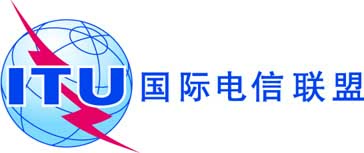 全体会议文件 61-C2014年8月11日原文：英文秘书长的报告秘书长的报告申请免予缴纳用于摊付参加国际电联工作费用的会费申请免予缴纳用于摊付参加国际电联工作费用的会费概要理事会多届会议按照理事会2000年会议确定的程序审议了从国际组织收到的免予缴纳会费的请求。根据该程序，理事会各届会议授予的免缴会费权利有效期截至随后召开的全权代表大会。2010年全权代表大会（PP-10）经过审议将豁免延长至2014年全权代表大会（PP-14）。考虑到理事会财务和人力资源工作组提出的关于全面审议免予缴纳费用标准的建议，请理事会推迟到2014年全权代表大会再做出有关免缴会费新申请的决定。需采取的行动请全权代表大会（2014年，釜山）：1)	审议提交理事会2014年会议的组织名单（附件1）并批准秘书长的建议；2)	责成理事会审议免予缴费的标准并对名单做出相应调整（附件1和附件2）；3)	批准将免予缴费的实体名单暂时延期至理事会完成审议和调整工作之后。____________参考文件《公约》第231款、第110号决议（2002年，马拉喀什）、C2000/28(Rev.1)、C2001/26、C02/94（第2段）、C03/40和(Add.1)、C03-ADD/3、C05/40、C09/62、C10/38、C10/39(Rev.1)、C10/91、C11/20和 (Add.1)、C12/23、(Add.1)和(Add.2)、C13/44、(Add.1)、(Add.2)和(Add.3)、C14/8号文件组织部门符合标准情况秘书长的建议葡语国家国际通信协会（AICEP）ITU-R
ITU-T
ITU-D不符合
符合
符合不符合
符合
符合组织部门符合标准情况秘书长的建议进步通信协会（APC）ITU-R
ITU-D不符合
符合不符合
符合组织部门符合标准情况秘书长的建议电信行业解决方案联盟（ATIS）ITU-R
ITU-T视作理事会标准审议工作的一部分视作理事会标准审议工作的一部分组织部门符合标准情况秘书长的建议中非国家经济共同体（ECCAS）ITU-R
ITU-T
ITU-D不符合
不符合
符合不符合
不符合
符合组织部门符合标准情况秘书长的建议国际打击网络威胁多边伙伴关系（IMPACT）ITU-T符合符合组织部门符合标准情况秘书长的建议太平洋岛屿电信协会（PITA）ITU-R
ITU-D符合
符合符合
符合实体ITU-RITU-TITU-D调查
回复非洲信息社会民间团体（ACSIS）NNYY非洲ICT消费者网络（AICN）NYYY非洲电信联盟YYYY非洲联盟YYYY非洲广播联盟YYYN阿拉伯信息通信技术企业论坛NNYN阿拉伯信息通信技术组织（AICTO）YYYY阿拉伯私营广播联盟YYYN阿拉伯监管机构网YYYY阿拉伯国家广播联盟YNYN亚太广播联盟YYYY亚太广播发展学会NNYY亚太电信组织YYYYIberoamericana研究中心和电信企业协会YYYY拉丁美洲电信监管机构论坛监管机构协会YYYY葡萄牙通信行业协会NNYY葡萄牙语国家通信和电信监管机构协会（ARCTEL-CPLP）NNYY安第斯共同体电信企业协会YYYN欧洲广播网YNNY加勒比各国电信组织协会NNYN加勒比广播联盟YNYY加勒比电信联盟YYYY阿拉伯区域和欧洲环境与发展中心NYYY国际儿童帮助热线NYYY射电天文频率委员会YNNY空间研究委员会YNNY英联邦国际电联集团YYYY共同体电信组织NYYY实体ITU-RITU-TITU-D调查
回复非洲进步与发展促进会（CAPDA）NNYN国际消费者联会NYYY康体佳健康联盟YYYN海湾阿拉伯国家合作委员会YYYY非洲侨民争取信息社会协会NNYY数码机遇基金会NNYY世界数字无线电组织YNYNDominic基金会NYYYEIDQ协会 – 目录信息和相关研究行业协会 NA17NN东非通信组织YYyY东非共同体NNyN高等电信学院YYyY西非洲国家经济共同体YYyY欧洲广播联盟YYyy欧洲通信办公室YYyY欧洲竞争电信协会YYyN欧洲邮电主管部门大会YYyY欧洲公众电信网运营机构协会YYyY欧洲电信卫星组织YYyY欧洲电信标准学会YYyN光纤到户（FTTH）亚太理事会NNyY中东与北非光纤到户理事会NNyY事件应对和安全小组论坛（FIRST）NYyYG3ict – 全球包容性ICT举措NYyY全球知识伙伴关系基金会NNyN全球VSAT论坛NNyY印度全球ICT标准化论坛（GISFI）NYNY高频协调大会YNNYIJMA3-阿拉伯ICT机构NYYN国际电联 – 亚太电信组织印度基金会NYYY原住民ICT任务组NNYN电气和电子工程师学会YYYY实体ITU-RITU-TITU-D调查
回复美洲电信委员会YYYN国际航空运输协会YYYY国际业余无线电联盟YNYY国际广播协会YNNY国际信息技术律师协会（IAITL）NYNY国际灯塔组织协会YNNY国际航天联合会YNNY国际天文联合会YNNY国际度量衡局YNNY国际残疾人互联网资源中心（ICDRI）NYNY国际企业促进中心NNYY国际红十字委员会YYYY国际科学协会联合会理事会YNNN国际大电网会议YYNN国际电工技术委员会YYYN国际信息处理联合会NYYY国际海事广播协会YYNY国际移动卫星组织YNNY国际标准化组织YYYN国际卫星搜索和救援系统YNNY国际无线电干扰特别委员会YNNY国际电信学院NA13A2Y国际通信卫星组织YYYY国际电信用户集团NYYY国际无线电科学联合会YYYY互联网协会NYYY互联网系统联合企业NYYN阿拉伯国家联盟YYYY国际使命组织NYNYNetHope公司NNYY北美广播者协会（NABA）YNNY开放地理空间信息联盟（OGC）NYYY太平洋岛国电信协会YYYY非洲区域卫星通信组织YNYY通信领域区域共同体YYYY射电天文与空间科学频率划分科学委员会YNNYSintesio基金会NNYN实体ITU-RITU-TITU-D调查
回复活动图像和电视工程师协会YNNY南非电信中心网络YYYY南部非洲发展共同体NNYNTelecentre.org基金会NNYN电信区域性技术委员会YYYYAbdus Salam国际理论物理中心NNYY亚太卫星通信理事会YNNY通用移动通信系统论坛YYYN西非经济货币联盟NYYN英国电信学院（UKTA）NYYNWebForce国际联盟NNYY西非电信监管机构YYYY世界社区无线电广播机构协会YNYN世界广播业务联盟技术委员会YNNY世界数字声音广播论坛YNNN